Hayton and Burnby Parish Councilwww.haytonandburnbypc.co.ukTel: 01759 301386  Email; clerk@jigreen.plus.comClerk: Joanna Green, 29 Barmby Road, Pocklington, York, YO42 2DLA meeting of Hayton and Burnby Parish Council will be held on Wednesday 27th April  2022  at 7.30pm in Hayton Village Hall, at 7.30pm. Members of the public are welcome to attend the meeting and may address the council during the Public Participation period. An agenda for the meeting is shown below.  Joanna Green, clerk to the council. 20/4/2022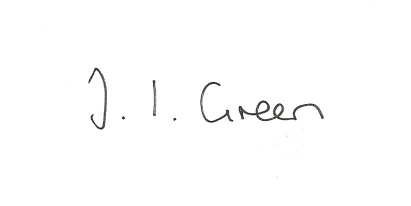 48/22 Welcome and Apologies49/22 Declaration of Interest.  The Parish Councils Code of Conduct. To record any declarations of interest by any member in respect of items on this agenda.50/22 To resolve that the meeting is temporarily suspended to allow for a period of Public Participation  51/22 Planning - To consider whether or not to support :Proposal 22/00963/PLF : Erection of a commercial building following demolition of existing workshopLocation: Land South West Of Tumbletwist Cottage York Road Hayton East Riding OfYorkshire YO42 1RLApplicant: R G & E A Thackray & SonApplication type: Full Planning PermissionProposal 22/01134/PLF: Installation of ground mounted solar panelsLocation: Bridge Farm York Road Hayton East Riding Of Yorkshire YO42 1RJApplicant: Mr Darren SmithApplication type: Full Planning Permission52/22 To consider the arrangements for the Jubilee celebrations53/22 Date of next meeting 